Классические Таблицы ШультеВариант 1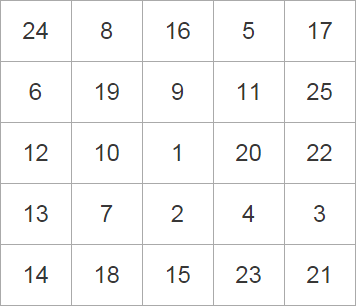 Вариант 2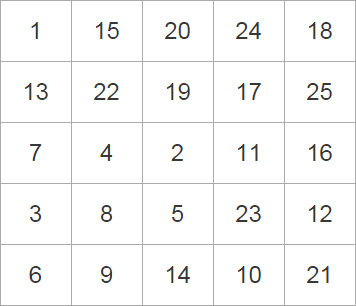 Вариант  3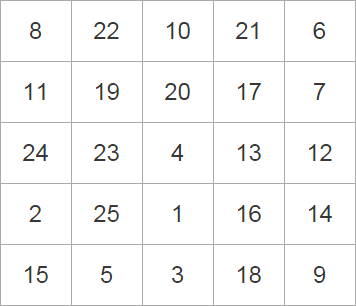 Вариант 4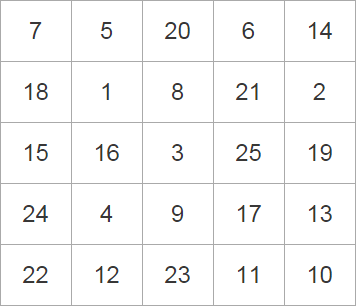 Вариант 5 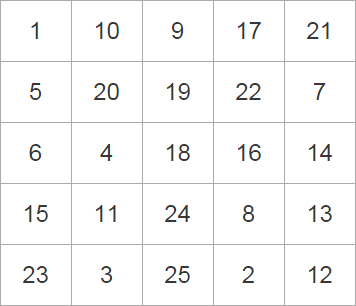 Вариант 6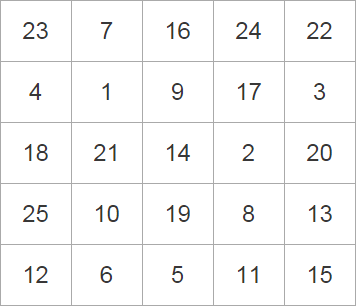 Вариант 7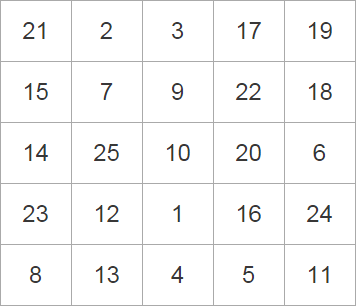 Вариант 8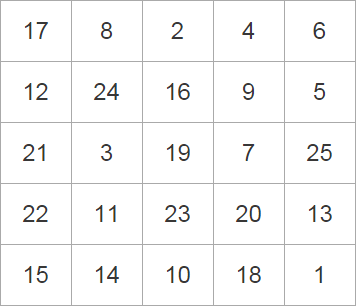 Вариант 9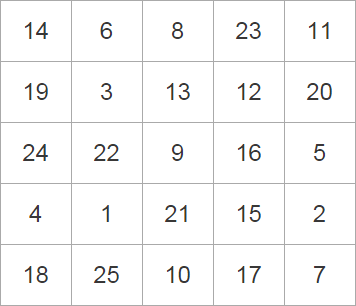 Вариант 10Буквенные таблицы Шульте (Латинские)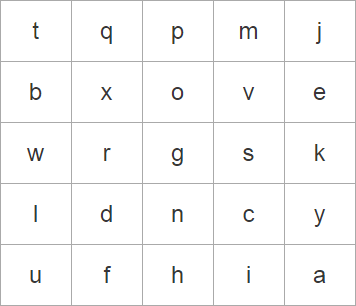 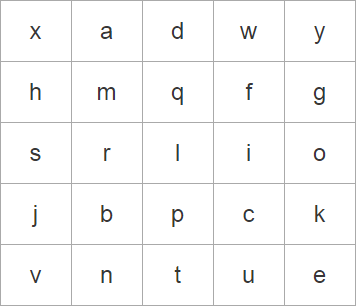 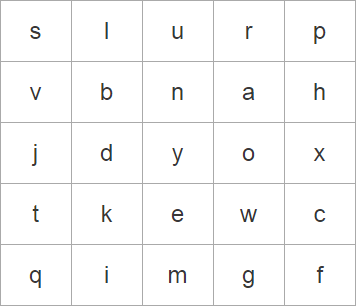 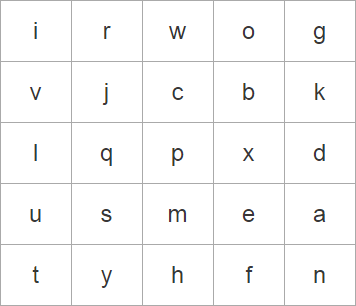 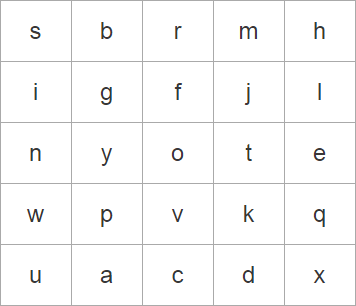 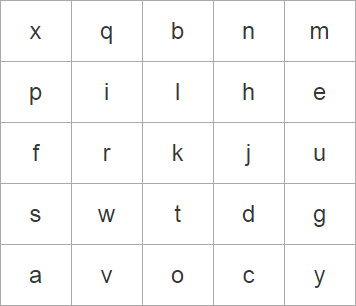 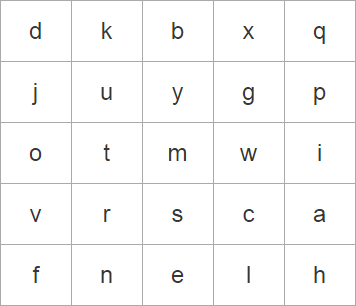 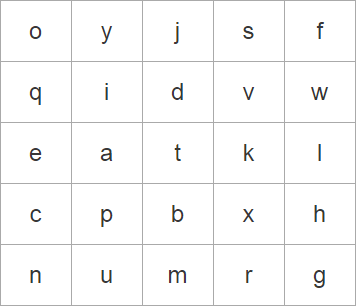 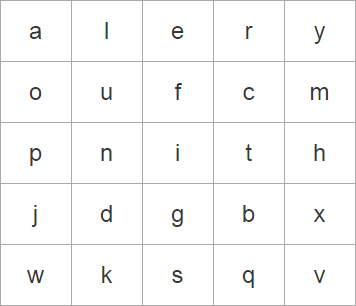 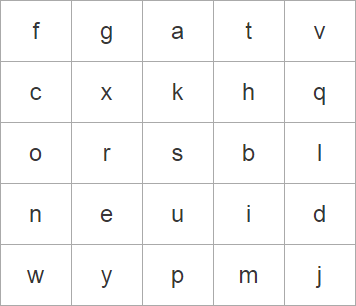 